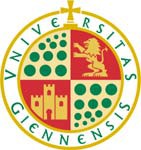 UNIVERSIDAD DE JAÉNVicerrectorado de InvestigaciónSOLICITUD DE AUTORIZACIÓN PARA REALIZACIÓN DE TAREAS DE INVESTIGACIÓN DE CAMPOEsta autorización implica el compromiso de comunicar al Servicio de Prevención de Riesgos Laborales la realización de la actividad así como la adopción de las medidas de seguridad e higiene recomendadas por el Servicio.En Jaén, a Gustavo Reyes del PasoVicerrector de InvestigaciónUniversidad de JaénDatos del solicitanteDatos del solicitanteNombre:Categoría:Departamento:Área de conocimiento:Datos del Grupo o Proyecto de InvestigaciónDatos del Grupo o Proyecto de InvestigaciónNombre o Título:Investigador Principal:Matrícula del vehículo:Localización de la actividad de campo:Fechas de realización de la actividadTareas a desarrollar